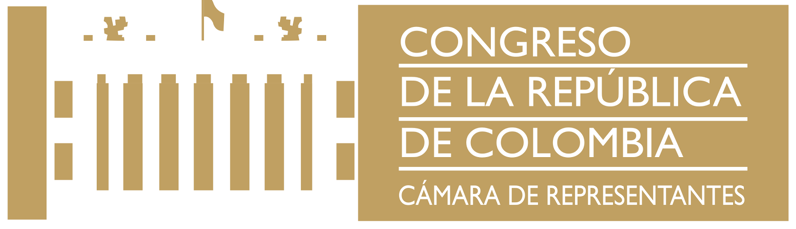 TEXTO APROBADO EN LA COMISION PRIMERA DE LA HONORABLE CÁMARA DE REPRESENTANTES EN PRIMER DEBATE AL PROYECTO DE LEY No.  023 DE 2021 CÁMARA, ACUMULADO CON EL PROYECTO DE LEY 202 DE 2021 CÁMARA “POR LA CUAL SE REGLAMENTA EL PARÁGRAFO 1 DEL ARTÍCULO 14 DE LEY 1751 DE 2015, SE PROPENDE POR EL ACCESO AL DERECHO FUNDAMENTAL A LA SALUD Y SE DICTAN OTRAS DISPOSICIONES”EL CONGRESO DE LA REPÚBLICA DE COLOMBIADECRETA:CAPÍTULO IDISPOSICIONES GENERALESArtículo 1°. Objeto de la ley. La presente ley tiene por objeto definir las sanciones penales y disciplinarias, articuladas con el control fiscal, en los casos de negación, retraso u obstaculización de los servicios que comprenden el derecho fundamental a la salud, de los miembros de las Juntas Directivas, los Representantes Legales y demás personas que contribuyan a la misma, de las Entidades Promotoras de Salud, Entidades Administradoras de Planes de Beneficios e Instituciones Prestadoras de Servicios de Salud del Sistema General de Seguridad Social en Salud o de las entidades exceptuadas. De igual forma, busca eliminar barreras de acceso a la atención en salud y fortalecer los mecanismos de vigilancia y control para garantizar el goce efectivo del derecho fundamental a la salud.CAPÍTULO IIMECANISMOS PARA GARANTIZAR EL ACCESO A LA ATENCIÓN DE  URGENCIAS EN SALUD Y EL PLAN DE BENEFICIOS EN SALUDArtículo 2°. Delitos contra la salud. Adiciónense tres (3) artículos al Capítulo Séptimo del Título I, del Libro Segundo del Código Penal, contenido en la Ley 599 de 2000, así:Artículo 131A. Atención de urgencia. El que niegue, retrase u obstaculice el acceso a servicios de salud, cuando se trate de atención de urgencia vital, entendida como toda condición clínica que implique riesgo de muerte o de secuela funcional grave, sin perjuicio de las sanciones administrativas a las que hubiere lugar,  incurrirá en prisión de cuarenta y ocho (48) meses a noventa y seis (96) meses.Cuando el servicio de atención inicial de urgencias se niegue, retrase u obstaculice por omisión, será responsable el Jefe, Director o Coordinador de la Unidad de urgencias, o aquella persona que de acuerdo con la normatividad interna de la Institución Prestadora de Servicios de Salud tenga la función de tomar las medidas necesarias, tendientes a garantizar la adecuada y permanente prestación del servicio de salud.Artículo 131B. Negativa, retraso u obstaculización de acceso a servicios de salud. El que niegue, retrase, u obstaculice el acceso a servicios o tecnologías contemplados en los planes obligatorios de salud, o no excluidos expresamente, sin perjuicio de las sanciones administrativas a las que hubiere lugar, incurrirá en prisión de treinta y dos (32) meses a setenta y dos (72) meses. Cuando el servicio o tecnología se niegue, retrase u obstaculice por omisión, serán responsables los miembros de la Junta Directiva, los Representantes Legales y demás personas que contribuyan a la misma, de las Entidades Promotoras de Salud, Entidades Administradoras de Planes de Beneficios e Instituciones Prestadoras de Servicios de Salud del Sistema General de Seguridad Social en Salud o de las entidades exceptuadas.Artículo 131C. Circunstancias de agravación punitiva. Las penas previstas para los delitos descritos en los dos artículos anteriores se aumentarán de una tercera parte a la mitad, cuando la conducta se cometa:En sujetos de especial protección como niños, niñas y adolescentes, mujeres en estado de embarazo, desplazados, víctimas de violencia y del conflicto armado, la población adulta mayor, personas que sufren de enfermedades huérfanas, personas con enfermedades de alto costo y personas en condición de discapacidad.Por el representante legal, miembros de la Junta Directiva, auditores, directores, gerentes, interventores o supervisores de las Entidades Promotoras de Salud, Entidades Administradoras de Planes de Beneficios o Instituciones Prestadoras de Servicios de Salud. En los casos en que el empleado actúa siguiendo instrucciones explícitas o implícitas de su superior, esta circunstancia no exime de responsabilidad penal, pero será considerada en la dosificación de la pena.Con desconocimiento de fallos de tutela proferidos en la materia, y especialmente de sentencias de unificación proferida+s al respecto por la Corte Constitucional.Para cobrar por los servicios, valores que no corresponden a las tarifas autorizadas o cobrar por servicios que deben ser gratuitos.Sometiendo, o exponiendo a la persona a tratos crueles o inhumanos que afecten su dignidad, o que le causen o le hagan soportar un sufrimiento evitable.Sometiendo a la persona a cargas administrativas o burocráticas que les corresponde asumir a los encargados o intervinientes en la prestación del servicio.Artículo 3°. Sujetos disciplinables en el sistema de seguridad social en salud. Adiciónese un inciso final al Artículo 70, Libro III Régimen Especial, Título I Régimen de los Particulares, Capítulo Primero de la Ley 1952 de 2019 Código General Disciplinario el cual quedará así:Artículo 70. Sujetos disciplinables. El presente régimen se aplica a los particulares que ejerzan funciones públicas de manera permanente o transitoria; que administren recursos públicos; que cumplan labores de interventoría o supervisión en los contratos estatales y a los auxiliares de la justicia.Los auxiliares de la justicia serán disciplinables conforme a este Código, sin perjuicio del poder correctivo del juez ante cuyo despacho intervengan.Se entiende que ejerce función pública aquel particular que, por disposición legal, acto administrativo, convenio o contrato, desarrolle o realice prerrogativas exclusivas de los órganos del Estado. No serán disciplinables aquellos particulares que presten servicios públicos, salvo que en ejercicio de dichas actividades desempeñen funciones públicas, evento en el cual resultarán destinatarios de las normas disciplinarias.Administran recursos públicos aquellos particulares que recaudan, custodian, liquidan o disponen el uso de rentas parafiscales, de rentas que hacen parte del presupuesto de las entidades públicas o que estas últimas han destinado para su utilización con fines específicos.Cuando se trate de personas jurídicas la responsabilidad disciplinaria será exigible tanto al representante legal como a los miembros de la Junta Directiva, según el caso.Sin perjuicio de la responsabilidad que corresponde a los miembros de las Juntas Directivas y Representantes Legales, se aplica este régimen a los funcionarios encargados de la administración y gestión de la prestación de los servicios de salud de las Entidades Promotoras de Salud, Entidades Administradoras de Planes de Beneficios e Instituciones Prestadoras de Servicios de Salud del Sistema General de Seguridad Social en Salud o de las entidades exceptuadas.Artículo 4º. Faltas disciplinarias en el sistema de seguridad social en salud. Adiciónense los numerales 12, 13 y 14 al Artículo 72, de la Ley 1952 de 2019, Código General Disciplinario, los cuales quedarán así:Artículo 72. Sujetos y faltas gravísimas. Los sujetos disciplinables por este título sólo responderán de las faltas gravísimas aquí descritas; son faltas gravísimas las siguientes conductas:Actuar u omitir, a pesar de la existencia de causales de incompatibilidad, inhabilidad, impedimento o conflicto de intereses establecidos en la Constitución o en la ley.Desatender las instrucciones o directrices contenidas en los actos administrativos de los organismos de regulación, control y vigilancia o de la autoridad o entidad pública titular de la función.Apropiarse, directa o indirectamente, en provecho propio o de un tercero, de recursos públicos, o permitir que otro lo haga; o utilizarlos indebidamente.Cobrar por los servicios derechos que no correspondan a las tarifas autorizadas en el arancel vigente, o hacerlo por aquellos que no causen erogación.Ofrecer u otorgar dádivas o prebendas a los servidores públicos o particulares para obtener beneficios personales que desvíen la transparencia en el uso de los recursos públicos.Abstenerse de denunciar a los servidores públicos y particulares que soliciten dádivas, prebendas o cualquier beneficio en perjuicio de la transparencia del servicio público.Ejercer las potestades que su empleo o función le concedan para una finalidad distinta a la prevista en la norma otorgante.Ejercer las funciones con el propósito de defraudar otra norma de carácter imperativo.Abusar de los derechos o extralimitarse en las funciones.Las consagradas en el numeral 14 del artículo 39; numerales 2, 3, 6 y 7 del artículo 54; numerales 4, 7 y 10 del artículo 55; numeral 3 del artículo 56; numerales 1, 8, 9, 10 y 11 del artículo 57; numeral 2 del artículo 60; numeral I del artículo 61; numerales 1, 4, 5, 6 y 8 del artículo 62, cuando resulten compatibles con la función, servicio o labor.Cuando la conducta no pueda adecuarse a ninguna de las anteriores faltas, en virtud de los principios de especialidad y subsidiariedad, constituirá falta gravísima realizar objetivamente una descripción típica consagrada en la ley como delito sancionable a título de dolo, cuando se cometa en razón, con ocasión o como consecuencia de la función o cargo, o abusando de élNegar, retrasar u obstaculizar el acceso a servicios o tecnologías contemplados en los planes obligatorios de salud, o que no se encuentren expresamente excluidos.Incumplir o desacatar fallos de tutela en salud.Incumplir cualquiera de las obligaciones establecidas en el Régimen Legal del Sistema General de Seguridad Social en Salud, relacionados con la garantía de la prestación de los servicios de salud a la población afiliada al Sistema General de Seguridad Social en Salud.Parágrafo 1°. Las faltas gravísimas sólo son sancionables a título de dolo o culpa.Parágrafo 2°. Los árbitros y conciliadores quedarán sometidos además al régimen de faltas, deberes, prohibiciones, inhabilidades, incompatibilidades, impedimentos y conflictos de intereses de los funcionarios judiciales en lo que sea compatible con su naturaleza particular. Las sanciones a imponer serán las consagradas para los funcionarios judiciales acorde con la jerarquía de la función que le competía al juez o magistrado desplazado.Artículo 5º. Sanciones disciplinarias en el sistema de seguridad social en salud. Adiciónese un inciso al Artículo 73 de la Ley 1952 de 2019, Código General Disciplinario, el cual quedará así:Artículo 73. Sanción. Los particulares destinatarios de la ley disciplinaria estarán sometidos a las siguientes sanciones principales:Multa de 10 a 100 salarios mínimos mensuales legales vigentes al momento de la comisión del hecho y, concurrentemente, inhabilidad para ejercer empleo público, función pública, prestar servicios a cargo del Estado, o contratar con este de uno a veinte años.Cuando la conducta disciplinable implique detrimento del patrimonio público, la sanción patrimonial será igual al doble del detrimento patrimonial sufrido por el Estado.Cuando la prestación del servicio sea permanente y la vinculación provenga de nombramiento oficial, será de destitución e inhabilidad de 1 a 20 años.Cuando se trate de las conductas previstas en los numerales 12, 13 y 14 del artículo 72 de éste Código, la inhabilidad será para ejercer empleo público, función pública, prestar servicios a cargo del Estado, o contratar con este, y para desempeñarse a cualquier título en cualquier entidad pública o privada perteneciente al Sistema General de Seguridad Social en Salud y no podrá ser inferior a diez años.Artículo 6º. Criterios para la graduación de la sanción disciplinaria en el sistema general de seguridad social en salud. Adiciónese ocho incisos al Artículo 74 de la Ley 1952 de 2019, Código General Disciplinario, así:Artículo 74. Criterios para la graduación de la sanción. Además de los criterios para la graduación de la sanción consagrados para los servidores públicos, respecto de los destinatarios de la ley disciplinaria de que trata este libro, se tendrán en cuenta el resarcimiento del perjuicio causado, la situación económica del sancionado y la cuantía de la remuneración percibida por el servicio prestado.Para la graduación de la sanción, respecto de las conductas descritas en los numerales 12, 13 y 14 del artículo 72 de este Código, serán tenidas en cuenta como circunstancias de agravación, la comisión de la conducta:En sujetos de especial protección como niños, niñas y adolescentes, mujeres en estado de embarazo, desplazados, víctimas de violencia y del conflicto armado, la población adulta mayor, personas que sufren de enfermedades huérfanas, personas con enfermedades de alto costo y personas en condición de discapacidad.Con desconocimiento de fallos de tutela proferidos en la materia, y especialmente de sentencias de unificación proferidas al respecto por la Corte ConstitucionalIncumpliendo sentencias de tutela proferidas sobre el caso específico, con identidad de causa, objeto y partes, o con repetición de la acción o la omisión que motivó una tutela concedida mediante fallo ejecutoriado en proceso en el cual haya sido parte.Con desconocimiento de las instrucciones o directrices contenidas en los actos administrativos de los organismos de regulación, control y vigilancia o de la autoridad o entidad pública titular de la función.Para cobrar por los servicios, valores que no corresponden a las tarifas autorizadas, cobrar por servicios que deben ser gratuitos o efectuar recobros indebidos.Sometiendo a la persona a tratos crueles o inhumanos que afecten su dignidad, o que le causen o le hagan soportar un sufrimiento evitable.Sometiendo a la persona a cargas administrativas o burocráticas que les corresponde asumir a los encargados o intervinientes en la prestación del servicio.Artículo 7º. Traslado a la Contraloría General de la República. Las autoridades en materia penal y en materia disciplinaria pondrán en conocimiento de la Contraloría General de la República, toda evidencia que, con motivo de las investigaciones y procesos en casos regulados por la presente ley, implique la ineficiente o antieconómica gestión de los recursos destinados a la prestación de los servicios de salud, para que se adopten las medidas de control fiscal preventivo, concomitante, posterior o de responsabilidad fiscal que correspondan. Para tales eventos el Contralor General de la República, en ejercicio de sus atribuciones constitucionales, adoptará las medidas especializadas de control preventivo, concomitante o posterior para evaluar en los procedimientos de auditoría respectivos, el cumplimiento, desempeño y adecuada utilización de todos los recursos públicos destinados a asegurar la prestación oportuna de los servicios de salud.Artículo 8°. Adiciónese dos numerales nuevos al artículo 130 de la Ley 1438 de 2011, modificado por la Ley 1949 de 2019, el cual quedará así:“22. Negar o presentar demoras sin justa causa, o que se reduzcan a razones económicas, para el acceso a servicios de consulta por medicina especializada, tratamientos, medicamentos y demás asistencias necesarias para el diagnóstico y atención oportuna que garantice el derecho fundamental a la salud”.23. Emitir autorizaciones con códigos erróneos, que dificulten la realización de exámenes diagnósticos.CAPÍTULO IIIINSTANCIAS DE ACCESO AL DERECHO FUNDAMENTAL A LA SALUDArtículo 9° (NUEVO). Comisión Nacional de Seguimiento al Goce Efectivo del Derecho Fundamental a la Salud. Créese la Comisión Nacional de seguimiento al Goce Efectivo del Derecho Fundamental a la Salud, en el marco del artículo 7 de la Ley 1751 de 2015 o de aquella que la modifique o complemente. Su función corresponderá a la evaluación anual del goce efectivo del derecho fundamental a la salud por parte de los usuarios, en función de los elementos esenciales de accesibilidad, disponibilidad, continuidad, aceptabilidad y calidad en el Sistema General de Seguridad Social en Salud y sus agentes.La Comisión será un órgano consultor, con carácter vinculante, para que los entes gubernamentales del sector salud y protección social formulen, implementen y evalúen políticas públicas en salud.La Comisión estará conformado por:El (la) Ministro (a) de Salud y Protección Social, quien lo presidirá;El (a) Procurador (a) General de la Nación;El (la) Contralor (a) General de la Nación;El (la) Fiscal General de la Nación;El (la) Defensor (a) del Pueblo de Colombia;El (la) Superintendente Nacional de Salud;El (la) Director (a) del Instituto Nacional de Salud;Dos (2) delegados (as) de las agremiaciones de las EAPB.Dos (2) delegados (as) de las agremiaciones de las IPS.Tres (3) delegados (as) de las organizaciones y agremiaciones del talento humano en salud.Un (1) delegado (a) de las personerías municipales y distritales;Tres (3) delegados (as) de las asociaciones de usuarios y pacientes;Tres (3) delegados (as) de las organizaciones de pacientes con enfermedades de alto costo;Tres (3) delegados (as) de las Defensorías del Usuario en Salud de que trata la Ley 1122 de 2007.Un (1) delegado (a) de la Rama Judicial;Un (1) delegado (a) de las veedurías en salud;Parágrafo 1. Para la construcción de dicho informe, la Comisión podrá recibir conceptos de cualquier entidad del Gobierno nacional y organizaciones de la sociedad civil, para lo cual se otorgará de 10 (días) días calendario para el cumplimiento del requerimiento presentado por la Comisión Nacional de Seguimiento al Goce Efectivo del Derecho Fundamental a la Salud.Parágrafo 2. En un plazo de seis (6) meses contados a partir de la entrada en vigencia de la presente Ley, el Ministerio de Salud y Protección Social deberá reglamentar el funcionamiento de la Comisión Nacional de Seguimiento al Goce Efectivo del Derecho Fundamental a la Salud.Artículo 10°. Comunicación efectiva para el acceso al derecho fundamental a la salud. En un plazo no mayor a seis (6) meses contados a partir de la promulgación de la presente Ley, el Ministerio de Salud y Protección Social, diseñarán estrategias comunicativas con aplicabilidad obligatoria a los agentes del Sistema General de Seguridad Social en Salud, a través de las cuales se  dará a conocer a los usuarios los plazos adecuados para acceder a consulta especializada, condiciones para el acceso y/o negación de tratamientos y medicamentos, y demás aspectos que hacen parte de la normatividad vigente; relacionados con el derecho fundamental a la salud.CAPÍTULO IVDISPOSICIONES FINALESArtículo 11°. Vigencia. La presente ley rige a partir de su promulgación y deroga todas las disposiciones que le sean contrarias.En los anteriores términos fue aprobado con modificaciones el presente Proyecto de Ley según consta en Actas No. 32 de Sesión Presencial de Noviembre 24 de 2021 y Acta No. 33 de Sesión Presencial de Noviembre 30 de 2021. Anunciado entre otras fechas, el 23 de Noviembre de 2021 según consta en Acta No. 31 de Sesión Presencial y el 24 de Noviembre de 2021 según consta en Acta No. 32 de Sesión Presencial. ALFREDO R. DELUQUE ZULETA			JULIO CÉSAR TRIANA QUINTEROPonente Coordinador					Presidente				   AMPARO Y. CALDERON PERDOMO	         Secretaria